รายงานการบริการวิชาการ เรื่อง การทำจุลินทรีย์สังเคราะห์แสงณ โรงเรียนสาธิตมหาวิทยาลัยราชภัฏยะลาวันที่ 23 สิงหาคม 2562กิจกรรม การทำจุลินทรีย์สังเคราะห์แสงณ โรงเรียนสาธิตมหาวิทยาลัยราชภัฏยะลาวันที่ 23 สิงหาคม 2562ตอนที่ 1 ข้อมูลทั่วไปตารางที่ 1 แสดงข้อมูลทั่วไปของนักเรียนชั้นประถมศึกษาปีที่ 4 โรงเรียนสาธิตมหาวิทยาลัยราชภัฏยะลาจากตารางที่ 1 พบว่า นักเรียนชั้นประถมศึกษาปีที่ 4 โรงเรียนสาธิตมหาวิทยาลัยราชภัฏยะลา เข้าร่วมกิจกรรมการทำจุลินทรีย์สังเคราะห์แสง จำนวน 14 คน โดยแบ่งออกเป็น นักเรียนหญิง จำนวน 8 คน คิดเป็นร้อยละ 57.14 และนักเรียนชาย จำนวน 6 คน คิดเป็นร้อยละ 42.86ตอนที่ 2 ความพึงพอใจต่อการเข้าร่วมกิจกรรมการทำจุลินทรีย์สังเคราะห์แสง	ความพึงพอใจของนักเรียนชั้นประถมศึกษาปีที่ 4 โรงเรียนสาธิตมหาวิทยาลัยราชภัฏยะลาต่อการเข้าร่วมกิจกรรมการทำจุลินทรีย์สังเคราะห์แสง มีเกณฑ์การแปลความหมาย เพื่อจัดระดับค่าเฉลี่ยกับระดับความพึงพอใจ มีดังนี้	ค่าเฉลี่ย	4.50 – 5.00	หมายถึง	ระดับความพึงพอใจมากที่สุด	ค่าเฉลี่ย	3.50 – 4.49	หมายถึง	ระดับความพึงพอใจมาก	ค่าเฉลี่ย	2.50 – 3.49	หมายถึง	ระดับความพึงพอใจปานกลาง	ค่าเฉลี่ย	1.50 – 2.49	หมายถึง	ระดับความพึงพอใจน้อย	ค่าเฉลี่ย	1.00 – 1.49	หมายถึง	ระดับความพึงพอใจน้อยที่สุดตารางที่ 2 แสดงค่าเฉลี่ย และระดับความพึงพอใจของนักเรียนชั้นประถมศึกษาปีที่ 4 โรงเรียนสาธิต   มหาวิทยาลัยราชภัฏยะลา ต่อการเข้าร่วมกิจกรรมการทำจุลินทรีย์สังเคราะห์แสง จากตารางที่ 2 พบว่า นักเรียนชั้นประถมศึกษาปีที่ 4 โรงเรียนสาธิตมหาวิทยาลัยราชภัฏยะลา ที่เข้าร่วมกิจกรรมการทำจุลินทรีย์สังเคราะห์แสง โดยภาพรวมมีความพึงพอใจอยู่ในระดับมาก มีค่าเฉลี่ย เท่ากับ 4.17 เมื่อพิจารณาเป็นรายข้อ พบว่า มีความพึงพอใจอยู่ในระดับมากที่สุด 1 ข้อ คือ ข้อ 7. การนำความรู้จากการจัดกิจกรรมไปใช้ประโยชน์ และมีความพึงพอใจอยู่ในระดับมาก 6 ข้อ คือ ข้อ 4. ความพร้อมของสื่อและวัสดุอุปกรณ์ในการจัดกิจกรรม ข้อ 6. ความรู้ที่ได้จากการจัดกิจกรรม ข้อ 1. รูปแบบการจัดกิจกรรม ข้อ 3. ระยะเวลาในการจัดกิจกรรม ข้อ 5. การบรรยายให้ความรู้และการตอบคำถามของวิทยากร และ ข้อ 2. สถานที่จัดกิจกรรม มีค่าเฉลี่ย เท่ากับ 4.43, 4.36, 4.21, 3.93, 3.93 และ 3.86 ตามลำดับภาพการจัดกิจกรรม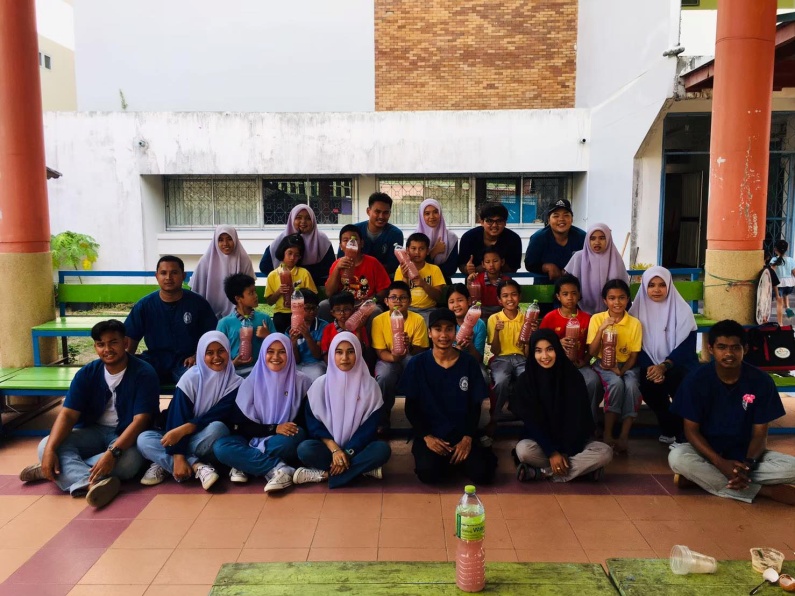 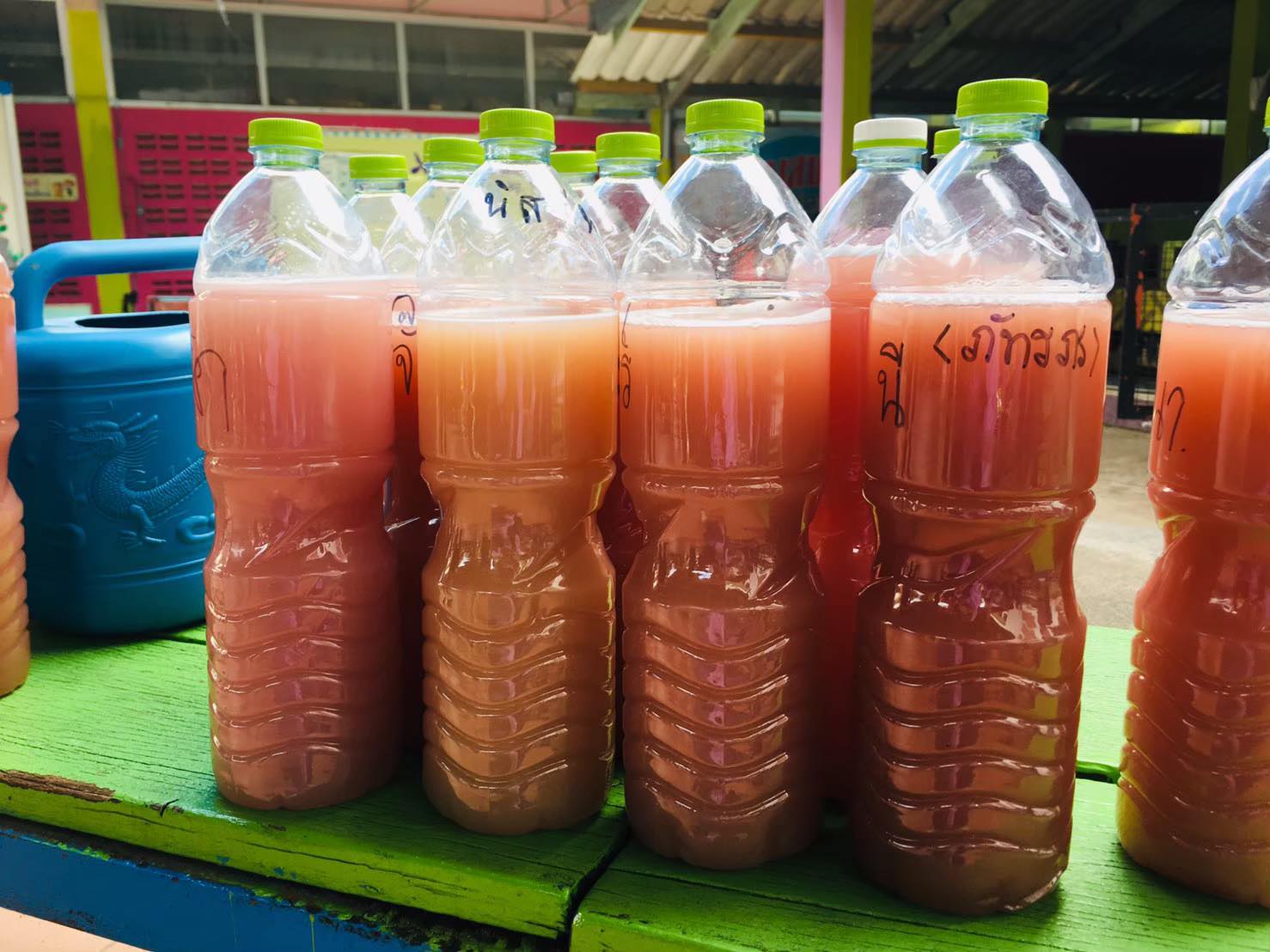 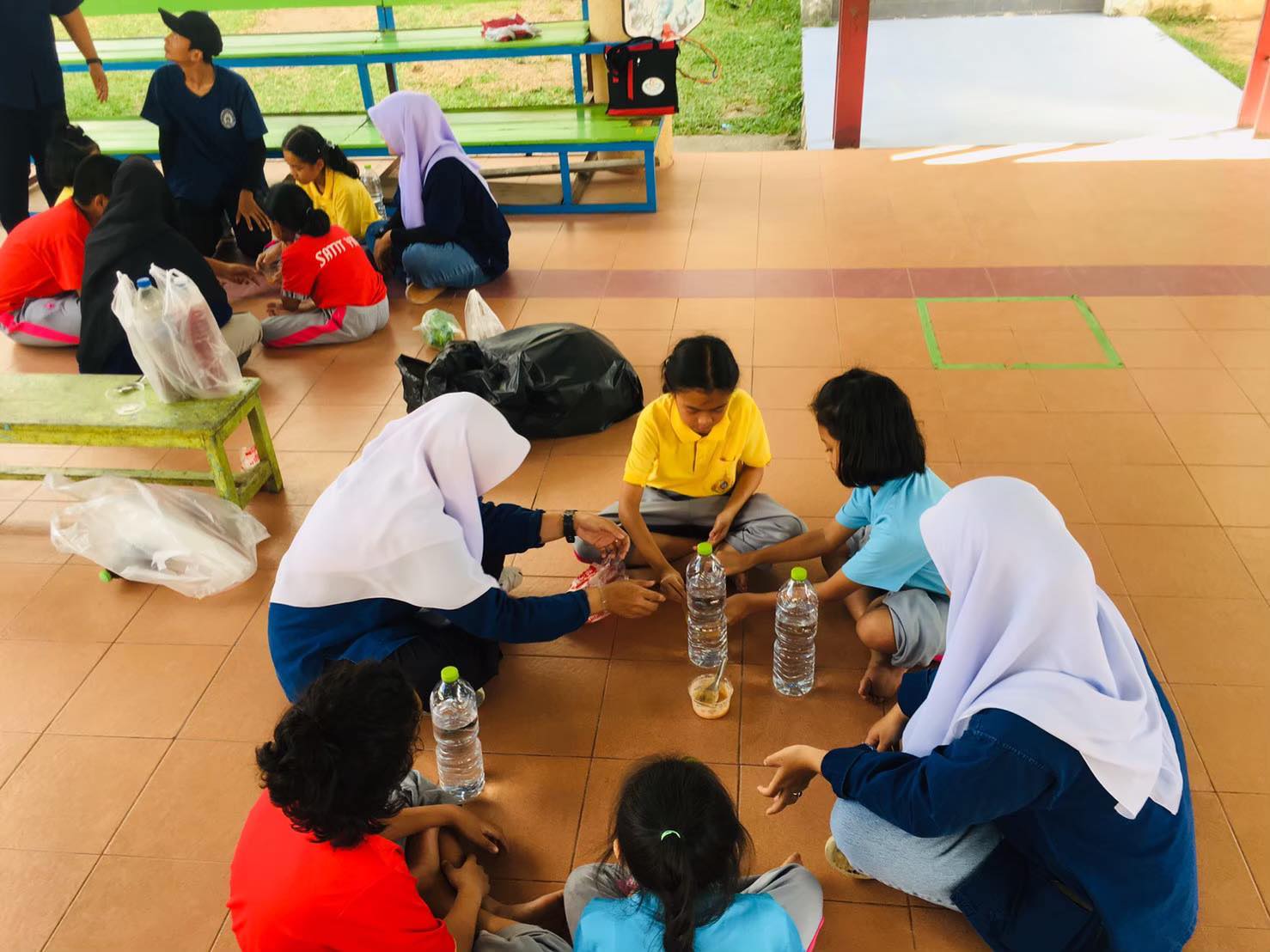 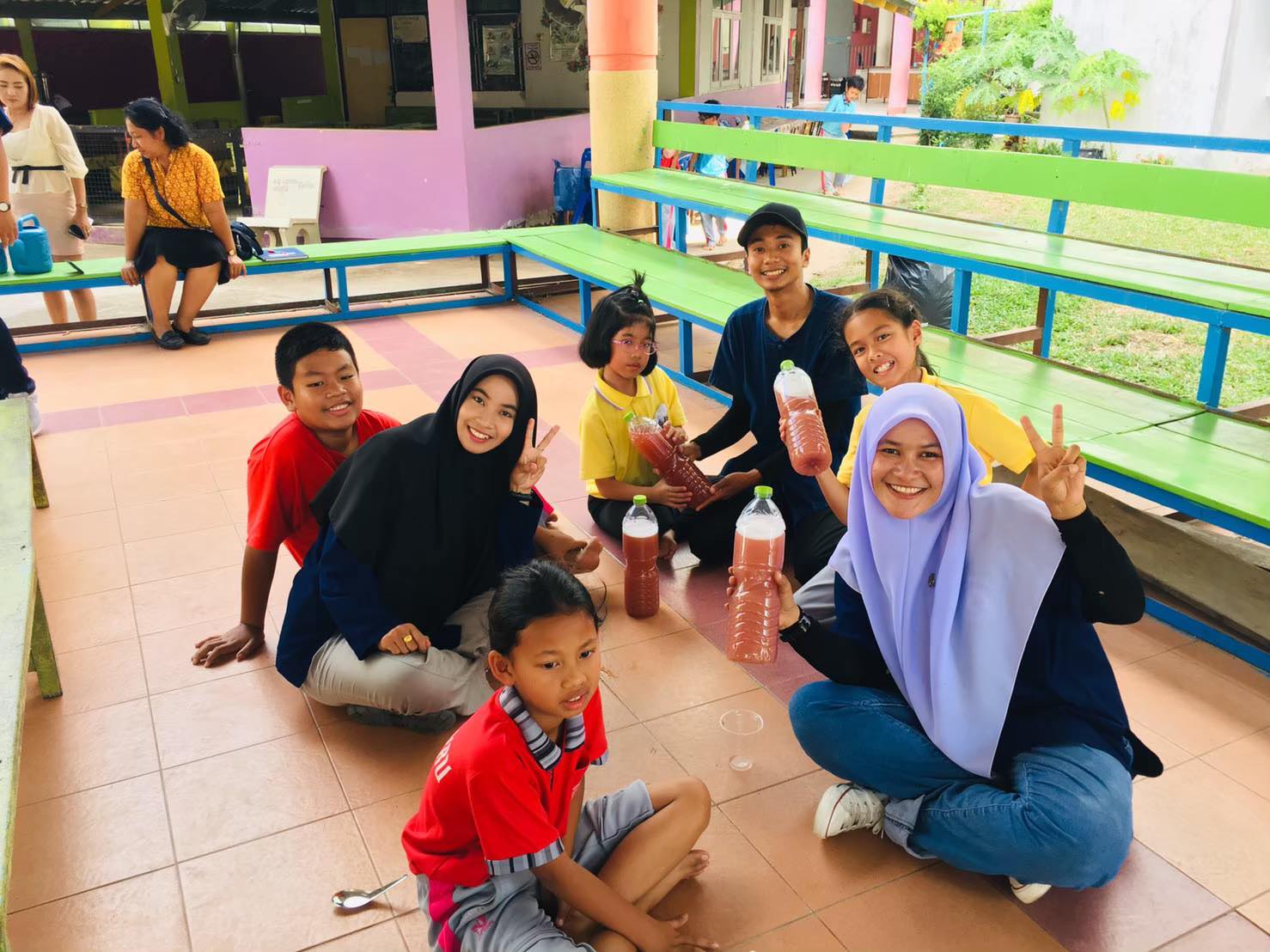 รายการจำนวน (คน)ร้อยละเพศ     หญิง857.14     ชาย642.86รวม14100.00รายการค่าเฉลี่ยระดับความพึงพอใจ1. รูปแบบการจัดกิจกรรม4.21มาก2. สถานที่จัดกิจกรรม3.86มาก3. ระยะเวลาในการจัดกิจกรรม3.93มาก4. ความพร้อมของสื่อและวัสดุอุปกรณ์ในการจัดกิจกรรม4.43มาก5. การบรรยายให้ความรู้และการตอบคำถามของวิทยากร3.93มาก6. ความรู้ที่ได้จากการจัดกิจกรรม4.36มาก7. การนำความรู้จากการจัดกิจกรรมไปใช้ประโยชน์4.50มากที่สุดโดยภาพรวม4.17มาก